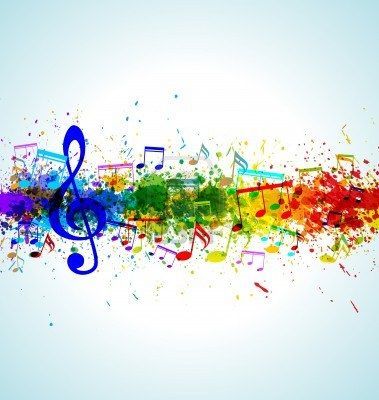 Guarda, ascolta il video ed esegui l'attività proposta“  GIOCA JOUER ”https://youtu.be/X2XNGGlbjt8